МИНИСТЕРСТВО НАУКИ И ВЫСШЕГО ОБРАЗОВАНИЯРОССИЙСКОЙ ФЕДЕРАЦИИФЕДЕРАЛЬНОЕ ГОСУДАРСТВЕННОЕ БЮДЖЕТНОЕОБРАЗОВАТЕЛЬНОЕ УЧРЕЖДЕНИЕ ВЫСШЕГО ОБРАЗОВАНИЯ«КАРАЧАЕВО-ЧЕРКЕССКИЙ ГОСУДАРСТВЕННЫЙУНИВЕРСИТЕТ ИМЕНИ У.Д. АЛИЕВА»ПРИКАЗКарачаевск№1267-09                                                                                          « 12 »  октября 2020 г.О зачислении студентов на I курс заочного отделения В соответствии с Правилами приема в федеральное государственное образовательное учреждение высшего образования «Карачаево−Черкесский государственный университет имени У.Д. Алиева» на 2020 год и решением приемной комиссии университета от 12 октября 2020г. (протокол № 9) зачислить с 1 сентября 2020 г. студентами  1 курса заочного отделения на места не финансируемые из федерального бюджета следующих абитуриентов, имеющих среднее  общее образование и успешно выдержавших вступительные испытания:Факультет экономики и управления 38.03.04 Государственное и муниципальное управлениеНаправленность (профиль): «Общий профиль»По общему конкурсу:38.03.01 ЭкономикаНаправленность (профиль): «Бухгалтерский учет, анализ и аудит»По общему конкурсу:09.03.03 – Прикладная информатика  Направленность (профиль): «Прикладная математика в экономике»По общему конкурсу:Факультет физической культуры44.03.05 Педагогическое образованиеНаправленность (профиль): «Физическая культура; безопасность жизнедеятельности»По общему конкурсу:49.03.01 Физическая культураНаправленность (профиль): «Спортивная тренировка в избранном виде спорта»По общему конкурсу:43.03.02 Туризм Направленность (профиль): «Технология и организация экскурсионных услуг»По общему конкурсу:Институт филологии44.03.05 Педагогическое образованиеНаправленность (профиль): «Русский язык; литература»По общему конкурсу:44.03.05 Педагогическое образование (с двумя профилями подготовки)	Направленность (профиль): «Иностранный язык (английский); иностранный язык (немецкий)»По общему конкурсу:42.03.02 Журналистика»Направленность (профиль): «Общий профиль»По общему конкурсу:Педагогический факультет 44.03.05 Педагогическое образование (с двумя профилями подготовки)Направленность (профиль): «Начальное образование; информатика»По общему конкурсу:44.03.05 Педагогическое образование (с двумя профилями подготовки)Направленность (профиль):  «Начальное образование; Дошкольное образование»По общему конкурсу:Факультет психологии и социальной работы37.03.01  ПсихологияПрофиль: «Общий профиль: психология »По общему конкурсу:39.03.02 – Социальная работа Профиль: «Социальная работа в системе социальных служб»По общему конкурсу:Институт культуры и искусств 44.03.05 Педагогическое образование (с двумя профилями подготовки)Направленность (профиль): «Изобразительное искусство и технология»По общему конкурсу:54.03.01 ДизайнНаправленность (профиль):  «Дизайн среды» По общему конкурсу:Естественно – географический факультет44.03.05 Педагогическое образование (с двумя профилями подготовки)Направленность (профиль): «Биология; химия»По общему конкурсу:Физико-математический  факультет44.03.05 Педагогическое образование (с двумя профилями подготовки)Направленность (профиль): «математика; информатика»По общему конкурсу:Основание: протокол № 9 заседания приемной комиссии от 12.10.2020 года о зачислении абитуриентов               Ректор -    Т.А.Узденов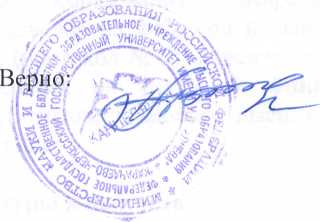 №ФИООбщий баллЯсько Оксана Геннадьевна166Мамчуев Мухамат Альбертович152Михайличенко Жанна Александровна150Эбзеев Таулан Кямалович149Гедиева Марина Тохдаровна142Тожибаев Огабек Гайратбек угли136№ФИООбщий баллЭбзеева Эльвира Хамзатовна188Идрисов Хасмагомед Инамасудович146Туаршева Фатима Хизировна128№ФИООбщий баллЧеркезов Парахат Бяшимович 136Огабоев Жайхун Худашкурович128Мухамова Дженнет Амангелдиевна127№ФИООбщий баллПесчаная Ангелина Игоревна190Малкаров Мурат Музафарович177Шинкоренко Сергей Петрович 173Гогушев Ансар Османович148Касаев Темирлан Рамазанович146Байрамукова Фарида Харуновна146Деулин Владислав Витальевич144Рузибоев Муслимбек Ойбекович123№ФИООбщий баллСеменов Амаль Мухамматович250Бобровский Александр Сергеевич222Ваисов Казгерей Муратович215Аксенова Кристина Тимуровна213Толдиева Лейла Магомед-Башировна213Кенчешаова Ариана Крымова212Менглиянов Марат Аскерович202Тян Владимир Павлович201Гукемухов Асхад Арсенович180Биджев Малик Муратович165№ФИООбщий баллБалакин Максим Евгеньевич166№ФИООбщий баллКамилова Айшат Руслановна179Болурова Айшат Борисовна172№ФИООбщий баллРахимбаева Мадина Зафаровна131№ФИООбщий балл1.Аджиева Айзана Рашидовна152№ФИООбщий баллМуртазалиева Иман Имрановна165Мамедов Рамин Хамидович157Мельников Марк Валерьевич132№ФИО баллКамилова Айшат Руслановна207Белова Алина Владимировна186Туарчиева Мадина Заудиновна176Герасименко Мария Васильевна157Кульчикова Альфия Баудиновна156Боташева Халимат Ильясовна155Мирошниченко Виолетта Павловна152Узденова Зухра Домашевна150Кипкеева Мадина Руслановна148Гаппоева Залина Аладдиновна147Отемисова Альбина Алимсотановна134\Жумазарова Мутлуба Казбек кизи132Синяева Лилия Александровна131Шавкатова Феруза Ойбек кизи129№ФИОБаллКочкарова Аминат Мухтаровна190Чотчаева Айшат Ахматовна183Авдеева Ксения Георгиевна183Разувайлова Надежда Евгеньевна174Узденова Фатима Зекерьяевна173Куржева Олеся Муратовна169Джаубаева Диана Замировна166Картакаева Сеперхан Теналиевна164Бондаренко Ирина Владимировна162Хубиев Расул Джетулович162Ефимцова Татьяна Сергеевна158Койчева Виктория Муталибовна151Сатучиева Динара Руслановна149Хурья Диана Рамазановна146Маркарова Маргарита Александровна143Унежева Камилла Сагидовна130Цовгуева Жарадат Анзоровна127Камилова Салима Камильевна150Теунаева Рамиля Наурузовна160Тлимахова Лилиана Азаматовна159Курджиева Динара Хошгельдыевна153Байрамукова Залина Алиевна147Новожеева Светлана Ивановна130№ФИОБалл1.Унежева Элина Муратовна137№ФИОБаллШутко Светлана Борисовна164Комарова Мария Юрьевна159№ФИОБаллТомашенко Анастасия Александровна229Шатурина Алёна Викторовна220№ФИОБаллАлботов Нюриислам Замирович152Худайбердиев Непес Агалыевич136Овлякулиев Ахмет Атчапарович130Чарыев Башим Язджумаевич 128№ФИОБаллЧолиева Гулшат Аннамурадовна120